							Памятка для педагогов!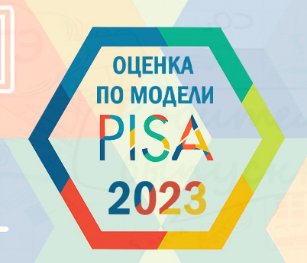 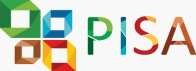 Уважаемые коллеги!Министерство просвещения Российской Федерации, Федеральная служба по надзору в сфере образования и науки, министерство образования Ярославской области на основании Методологии и критериев оценки качества общего образования проводят с 09 по 27 октября 2023 года следующие проекты:«Региональная оценка по модели PISA». Участвуют 14 субъектов Российской Федерации, в том числе 4 образовательные организации Ярославской области;«Общероссийская оценка по модели PISA». Участвуют 43 субъекта Российской Федерации, в том числе 108 образовательных организаций Ярославской области.Цель исследования «Оценка по модели PISA» – определить уровень подготовки 15-летних обучающихся к взрослой жизни, решению реальных задач в различных сферах человеческой деятельности, общении, социальных отношениях путем изучения уровня сформированности функциональной грамотности.Исследование проводится по трем содержательным направлениям. Читательская грамотность: поиск и анализ информации, представленной в нескольких текстах;критическое осмысление и оценка содержания представленных текстов для получения достоверной информации. Математическая грамотность: умение распознавать и определять возможности использования математики, а также представлять математическую структуру проблемы из реальной жизни;умение применять математические концепции, факты, процедуры и рассуждения для решения математически сформулированных задач и получения математических выводов; способность размышлять над математическими выводами и интерпретировать их в контексте реальной проблемы, которая инициировала процесс решения.Естественнонаучная грамотность: научное объяснение явлений; понимание особенностей естественно-научного исследования; интерпретация данных и использование научных доказательств. Исследование проводится в компьютерной форме, онлайн, в течение             2-х часов (с перерывом), а также включает в себя 40-минутное анкетирование обучающихся по вопросам социальных и эмоциональных навыков обучающихся, их отношений в семье и к образовательной организации. Умения, проверяемые в ходе исследования (поиск информации, понимание, оценивание), лежат в основе функциональной грамотности. Идеи оценки по модели PISA согласуются с концепцией ФГОС основного общего образования, которая определяет функциональную грамотность как способность обучающихся решать учебные задачи и жизненные проблемные ситуации на основе сформированных предметных, метапредметных умений и универсальных способов деятельности, включающей овладение ключевыми компетенциями, составляющими основу дальнейшего успешного образования и ориентации в мире профессий.В оценке по модели PISA в соответствии с выборкой будут участвовать обучающиеся 111 образовательных организаций Ярославской области, три из которых - профессиональные образовательные организации региона. В рамках исследования обучающимся для выполнения заданий, выявляющих их компетенции, предлагаются практические ситуации, связанные с личной, повседневной жизнью или жизнью образовательной организации, работой и спортом, жизнью общества.! Обращаем внимание, что индивидуальные результаты каждого обучающегося не подсчитываются. ! Отметка за участие в исследовании не ставится.Чтобы для участников исследования содержание заданий, их формулировки не стали неожиданностью, рекомендуем ознакомить обучающихся с открытыми заданиями PISA прошлых лет. Познакомить обучающихся с заданиями вам помогут следующие материалы:Примеры открытых заданий PISA в электронном формате; Банк заданий для формирования и оценки функциональной грамотности обучающихся;Электронный банк заданий для оценки функциональной грамотности.! Для повышения качества проведения исследования и объективности его результатов в образовательной организации обеспечивается конфиденциальность материалов исследования, исключается их копирование и распространение.Всем специалистам, задействованным в организации и проведении исследования, необходимо подписать соглашение о неразглашении данных, поскольку они имеют доступ к конфиденциальной информации. 